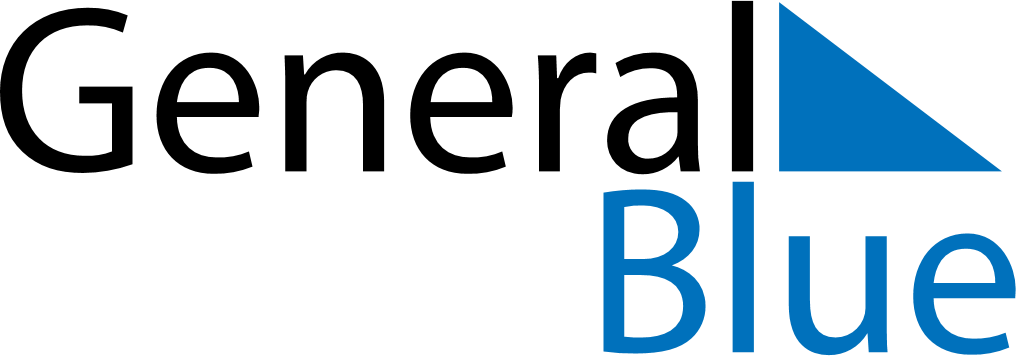 February 2024February 2024February 2024February 2024RussiaRussiaRussiaMondayTuesdayWednesdayThursdayFridaySaturdaySaturdaySunday123345678910101112131415161717181920212223242425Defender of the Fatherland Day26272829